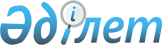 2024-2026 жылдарға арналған Ақжар ауданы Кішіқарой ауылдық округінің бюджетін бекіту туралыСолтүстік Қазақстан облысы Ақжар аудандық мәслихатының 2023 жылғы 27 желтоқсандағы № 13-13 шешімі
      Ескерту. 01.01.2024 бастап қолданысқа еңгізіледі - осы шешімнің 7-тармағымен.
      Қазақстан Республикасының Бюджет кодексінің 9-1, 75-баптарына, Қазақстан Республикасының "Қазақстан Республикасындағы жергілікті мемлекеттік басқару және өзін-өзі басқару туралы" Заңының 6-бабына сәйкес Солтүстік Қазақстан облысы Ақжар аудандық мәслихаты ШЕШТІ:
      1. 2024-2026 жылдарға арналған Ақжар ауданы Кішіқарой ауылдық округінің бюджеті тиісінше осы шешімге 1, 2 және 3-қосымшаларға сәйкес, оның ішінде 2024 жылға мынадай көлемдерде бекітілсін:
      1) кірістер – 36234 мың теңге:
      салықтық түсімдер – 5300 мың теңге;
      негізгі капиталды сатудан түсетін түсімдер – 546 мың теңге;
      трансферттер түсімі – 30388 мың теңге;
      2) шығындар – 36234 мың теңге;
      3) таза бюджеттік кредиттеу – 0 теңге, соның ішінде:
      бюджеттік кредиттер – 0 теңге;
      бюджеттік кредиттерді өтеу – 0 теңге;
      4) қаржы активтерімен операциялар бойынша сальдо - 0 теңге:
      қаржы активтерін сатып алу - 0 теңге;
      мемлекеттің қаржы активтерін сатудан түсетін түсімдер - 0 теңге;
      5) бюджет тапшылығы (профициті) – -0 теңге;
      6) бюджет тапшылығын қаржыландыру (профицитін пайдалану) – 0 теңге:
      қарыздар түсімі - 0 теңге;
      қарыздарды өтеу – 0 теңге;
      2. 2024 жылға арналған ауылдық округ бюджетінің кірістері Қазақстан Республикасының Бюджет кодексіне сәйкес мынадай салық түсімдері есебінен қалыптастырылатыны белгіленсін:
      1) ауылдың аумағында мемлекеттік кіріс органдарында тіркеу есебіне қою кезінде мәлімделген:
      дара кәсіпкер, жекеше нотариус, жеке сот орындаушысы, адвокат, кәсіпқой медиатор үшін – тұрған жері;
      қалған жеке тұлғалар үшін – тұрғылықты жері орналасқан жеке тұлғалар дербес салық салуға жататын кірістер бойынша жеке табыс салығы;
      2) ауылдық округтің аумағындағы осы салықты салу объектілері бойынша жеке тұлғалардың мүлкіне салынатын салық;
      3) ауылдың аумағындағы жер учаскелері бойынша жеке және заңды тұлғалардан алынатын, елдi мекендер жерлерiне салынатын жер салығы;
      3-1) бірыңғай жер салығы;
      4) мыналардан:
      тұрғылықты жері ауылдың аумағындағы жеке тұлғалардан;
      өздерінің құрылтай құжаттарында көрсетілетін тұрған жері ауылдың аумағында орналасқан заңды тұлғалардан алынатын көлік құралдары салығы;
      4-1) жер учаскелерін пайдаланғаны үшін төлемақы;
      5) сыртқы (көрнекі) жарнаманы:
      ауылдағы үй-жайлардың шегінен тыс ашық кеңістікте;
      ауылдық округтің аумақтары арқылы өтетін жалпыға ортақ пайдаланылатын автомобиль жолдарының бөлiнген белдеуiнде;
      елді мекендерден тыс жердегі үй-жайлардың шегінен тыс ашық кеңістікте және жалпыға ортақ пайдаланылатын автомобиль жолдарының бөлiнген белдеуiнен тыс жерде орналастырғаны үшін төлемақы.
      3. Мыналар ауылдық округ бюджетіне түсетін салықтық емес түсімдер болып табылады:
      1) ауылдық округтердің әкімдері әкімшілік құқық бұзушылықтар үшін салатын айыппұлдар;
      2) жеке және заңды тұлғалардың ерікті түрдегі алымдары;
      3) ауылдық округтің коммуналдық меншігінен (жергілікті өзін-өзі басқарудың коммуналдық меншігінен) түсетін кірістер:
      ауылдық округ әкімі аппаратының шешімімен құрылған коммуналдық мемлекеттік кәсіпорындардың таза кірісі бөлігінің түсімдері;
      ауылдық округтің коммуналдық меншігіндегі (жергілікті өзін-өзі басқарудың коммуналдық меншігіндегі) заңды тұлғаларға қатысу үлестеріне кірістер;
      ауылдық округтің коммуналдық меншігінің (жергілікті өзін-өзі басқарудың коммуналдық меншігінің) мүлкін жалға беруден түсетін кірістер;
      ауылдық округтің коммуналдық меншігінен (жергілікті өзін-өзі басқарудың коммуналдық меншігінен) түсетін басқа да кірістер;
      4) ауылдық округ бюджеттеріне түсетін басқа да салықтық емес түсімдер.
      4. Мыналар ауылдық округ бюджетіне негізгі капиталды сатудан түсетін түсімдер болып табылады:
      1) ауылдық округ бюджеттерінен қаржыландырылатын мемлекеттік мекемелерге бекітіп берілген мемлекеттік мүлікті сатудан түсетін ақша;
      2) ауыл шаруашылығы мақсатындағы жер учаскелерін сатудан түсетін түсімдерді қоспағанда, жер учаскелерін сатудан түсетін түсімдер;
      3) жер учаскелерін жалға беру құқығын сатқаны үшін төлемақы.
      5. Аудандық бюджеттен берілетін трансферттер ауылдық округ бюджетіне түсетін трансферттер түсімдері болып табылады.
      6. 2024 жылға арналған ауылдық округ бюджетінде аудандық бюджеттен округ бюджетіне берілетін субвенция көлемі 30289 мың теңге сомасында көзделгендігі ескерілсін.
      7. Осы шешім 2024 жылғы 1 қаңтардан бастап қолданысқа енгізіледі. Ақжар ауданы Кіші-Қарой ауылдық округінің 2024 жылға арналған бюджеті Ақжар ауданы Кіші-Қарой ауылдық округінің 2025 жылға арналған бюджеті Ақжар ауданы Кіші-Қарой ауылдық округінің 2026 жылға арналған бюджеті
					© 2012. Қазақстан Республикасы Әділет министрлігінің «Қазақстан Республикасының Заңнама және құқықтық ақпарат институты» ШЖҚ РМК
				
      Ақжар аудандық мәслихат төрағасы 

М. Жүсіпбеков
Солтүстік Қазақстан облысыАқжар аудандық мәслихатының2023 жылғы 27 желтоқсандағы№ 13-13 шешіміне 1-қосымша
Санаты
Сыныбы
Кіші сыныбы
Атауы
Сомасы 
мың теңге
І. Кірістер
36234
1
Салықтық түсімдер
5300
01
Табыс салығы
172
2
Жеке табыс салығы
172
04
Меншікке салынатын салықтар
5128
1
Мүлікке салынатын салықтар
311
3
Жер салығы
13
4
Көлiк құралдарын салынатын салық
1568
5 
Бірыңғай жер салығы
3236
3
Негізгі капиталды сатудан түсетін түсімдер
546
03
Жерді және материалдық емес активтерді сату
546
1
Жерді сату
546
4
Трансферттердің түсімдері
30388
02
Мемлекеттiк басқарудың жоғары тұрған органдарынан түсетiн трансферттер
30388
3
Аудандардың (облыстық маңызы бар қаланың) бюджетінен трансферттер
30388
Атауы
Атауы
Атауы
Атауы
Сумма тысяч тенге
Функционалдық топ
Функционалдық топ
Функционалдық топ
Функционалдық топ
Сумма тысяч тенге
Бюджеттік бағдарламалардың әкімшісі
Бюджеттік бағдарламалардың әкімшісі
Бюджеттік бағдарламалардың әкімшісі
Сумма тысяч тенге
Бағдарлама
Бағдарлама
Сумма тысяч тенге
II. Шығыстар
36234
01
Жалпы сипаттағы мемлекеттік қызметтер
33855
124
Аудандықмаңызы бар қала, ауыл, кент, ауылдық округ әкімінің аппараты
33855
001
Аудандықмаңызы бар қала, ауыл, кент, ауылдық округ әкімінің қызметін қамтамасыз ету жөніндег іқызметтер
33605
022
Мемлекеттің күрделі шығындары
250
07
Тұрғын үй-коммуналдық шаруашылық
2379
124
Аудандық маңызы бар қала, ауыл, кент, ауылдық округ әкімінің аппараты
2379
014
Елді мекендерді сумен жабдықтауды ұйымдастыру
229
008
Елді мекендердегі көшелерді жарықтандыру
1190
011
Елді мекендерді абаттандыру мен көгалдандыру
960
ІІІ. Таза бюджеттік кредиттеу
0
ІV. Қаржы активтерімен операциялар бойынша сальдо
0
Қаржы активтерін сатып алу
0
Мемлекеттің қаржы активтерін сатудан түсетін түсімдер
0
V. Бюджет тапшылығы (профициті)
0
VІ. Бюджет тапшылығын қаржыландыру (профицитін пайдалану)
0
8
Бюджет қаражатының пайдаланылатын қалдықтары
0Солтүстік Қазақстан облысыАқжар аудандық мәслихатының2023 жылғы 27 желтоқсандағы№ 13-13 шешіміне 2-қосымша
Санаты
Сыныбы
Кіші сыныбы
Атауы
Сомасы 
мың теңге
І. Кірістер
35867
1
Салықтық түсімдер
5198
01
Табыс салығы
157
2
Жеке табыс салығы
157
04
Меншікке салынатын салықтар
5041
1
Мүлікке салынатын салықтар
290
3
Жер салығы
12
4
Көлiк құралдарын салынатын салық
1435
5 
Бірыңғай жер салығы
3304
3
Негізгі капиталды сатудан түсетін түсімдер
591
03
Жерді және материалдық емес активтерді сату
591
1
Жерді сату
591
4
Трансферттердің түсімдері
30078
02
Мемлекеттiк басқарудың жоғары тұрған органдарынан түсетiн трансферттер
30078
3
Аудандардың (облыстық маңызы бар қаланың) бюджетінен трансферттер
30078
Атауы
Атауы
Атауы
Атауы
Сумма тысяч тенге
Функционалдық топ
Функционалдық топ
Функционалдық топ
Функционалдық топ
Сумма тысяч тенге
Бюджеттік бағдарламалардың әкімшісі
Бюджеттік бағдарламалардың әкімшісі
Бюджеттік бағдарламалардың әкімшісі
Сумма тысяч тенге
Бағдарлама
Бағдарлама
Сумма тысяч тенге
II. Шығыстар
35867
01
Жалпы сипаттағы мемлекеттік қызметтер
34335
124
Аудандықмаңызы бар қала, ауыл, кент, ауылдық округ әкімінің аппараты
34335
001
Аудандықмаңызы бар қала, ауыл, кент, ауылдық округ әкімінің қызметін қамтамасыз ету жөніндег іқызметтер
34335
07
Тұрғын үй-коммуналдық шаруашылық
1532
124
Аудандық маңызы бар қала, ауыл, кент, ауылдық округ әкімінің аппараты
1532
014
Елді мекендерді сумен жабдықтауды ұйымдастыру
247
008
Елді мекендердегі көшелерді жарықтандыру
1285
ІІІ. Таза бюджеттік кредиттеу
0
ІV. Қаржы активтерімен операциялар бойынша сальдо
0
Қаржы активтерін сатып алу
0
Мемлекеттің қаржы активтерін сатудан түсетін түсімдер
0
V. Бюджет тапшылығы (профициті)
0
VІ. Бюджет тапшылығын қаржыландыру (профицитін пайдалану)
0
8
Бюджет қаражатының пайдаланылатын қалдықтары
0Солтүстік Қазақстан облысыАқжар аудандық мәслихатының2023 жылғы 27 желтоқсандағы№ 13-13 шешіміне 3-қосымша
Санаты
Сыныбы
Кіші сыныбы
Атауы
Сомасы 
мың теңге
І. Кірістер
37658
1
Салықтық түсімдер
5615
01
Табыс салығы
170
2
Жеке табыс салығы
170
04
Меншікке салынатын салықтар
5445
1
Мүлікке салынатын салықтар
314
3
Жер салығы
13
4
Көлiк құралдарын салынатын салық
1550
5 
Бірыңғай жер салығы
3568
3
Негізгі капиталды сатудан түсетін түсімдер
591
03
Жерді және материалдық емес активтерді сату
591
1
Жерді сату
591
4
Трансферттердің түсімдері
31452
02
Мемлекеттiк басқарудың жоғары тұрған органдарынан түсетiн трансферттер
31452
3
Аудандардың (облыстық маңызы бар қаланың) бюджетінен трансферттер
31452
Атауы
Атауы
Атауы
Атауы
Сумма тысяч тенге
Функционалдық топ
Функционалдық топ
Функционалдық топ
Функционалдық топ
Сумма тысяч тенге
Бюджеттік бағдарламалардың әкімшісі
Бюджеттік бағдарламалардың әкімшісі
Бюджеттік бағдарламалардың әкімшісі
Сумма тысяч тенге
Бағдарлама
Бағдарлама
Сумма тысяч тенге
II. Шығыстар
37658
01
Жалпы сипаттағы мемлекеттік қызметтер
36003
124
Аудандықмаңызы бар қала, ауыл, кент, ауылдық округ әкімінің аппараты
36003
001
Аудандықмаңызы бар қала, ауыл, кент, ауылдық округ әкімінің қызметін қамтамасыз ету жөніндег іқызметтер
36003
07
Тұрғын үй-коммуналдық шаруашылық
1655
124
Аудандық маңызы бар қала, ауыл, кент, ауылдық округ әкімінің аппараты
1655
014
Елді мекендерді сумен жабдықтауды ұйымдастыру
267
008
Елді мекендердегі көшелерді жарықтандыру
1388
ІІІ. Таза бюджеттік кредиттеу
0
ІV. Қаржы активтерімен операциялар бойынша сальдо
0
Қаржы активтерін сатып алу
0
Мемлекеттің қаржы активтерін сатудан түсетін түсімдер
0
V. Бюджет тапшылығы (профициті)
0
VІ. Бюджет тапшылығын қаржыландыру (профицитін пайдалану)
0
8
Бюджет қаражатының пайдаланылатын қалдықтары
0